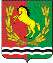 АДМИНИСТРАЦИЯМУНИЦИПАЛЬНОГО ОБРАЗОВАНИЯ ЗАГЛЯДИНСКИЙ СЕЛЬСОВЕТАСЕКЕЕВСКОГО РАЙОНА ОРЕНБУРГСКОЙ ОБЛАСТИП О С Т А Н О В Л Е Н И Е11.05.2021	    	                ст. Заглядино		  	№ 30-пОб установлении расходного обязательствамуниципального образования Заглядинский сельсоветАсекеевского района Оренбургской области          В целях решения вопросов местного значения в соответствии с полномочиями, определенными Федеральным законом от 06.10.2003              № 131-ФЗ «Об общих принципах организации местного самоуправления в Российской Федерации», руководствуясь уставом муниципального образования Заглядинский сельсовет Асекеевского района Оренбургской области, ПОСТАНОВЛЯЮ:         1. Установить расходные обязательства муниципального образования Заглядинский сельсовет Асекеевского района Оренбургской области на софинансирование по проведению капитального ремонта и ремонта автомобильных дорог общего пользования населенных пунктов	2. Установить, что финансовое обеспечение расходного обязательства, указанного в пункте 1 настоящего постановления, осуществляется за счет поступающих субсидий из областного бюджета.	3. Контроль за исполнением данного постановления оставляю за собой.	4. Постановление вступает в силу со дня его подписания и распространяется на правоотношения, возникшие  с 01 января 2021 года.Глава сельсовета                                                                          Э. Н. КосынкоРазослано: в дело, прокурору района, строительному отделу